Муниципальное автономное дошкольное образовательное учреждение «Детский сад «Радуга» г. СоветскийКонспект  на тему «Азбука дорожного движения»г. СоветскийИнтеграция  образовательных областей: Социально – коммуникативное развитие, Познавательное развитие, Художественно-эстетическое развитие.Виды детской деятельности:Формы работы с детьми:Цель: В игровой форме закрепить знания о правилах дорожного движения, дорожных знаках.Способствовать развитию осторожности, осмотрительности на дорогах, Закреплять умение применять полученные знания в играх и повседневной жизни.Задачи: Образовательные:Формировать представления о работе светофора, о дорожных знаках и их назначении, об опасностях на дороге, о необходимости знать и соблюдать правила дорожного движения;Обобщить знания о правилах уличного движения;Развивающие: Формировать навыки личной безопасности и чувство самосохранения;Развивать познавательную активность, любознательность, коммуникативные навыки;Воспитательные: Воспитывать у детей культуру поведения на улице.Материалы и оборудования: Демонстрационный:  Карточки с дорожными знаками; персонаж из р.н.с. «Колобок»  Колобок; сюжетные картинки с изображением различных случаев нарушения  правил поведения на дороге и их последствия; дорожные знаки; макет дороги, домов, светофоров. Раздаточный:  Шапочки с огоньками светофора (красный, желтый, зеленый)Предварительная работа: Подготовка атрибутов и костюмов к мероприятию. Разучивание стихов. Повторение и изучение правил дорожного движения, знаков, различных ситуаций на дороге и в транспорте, просмотр диафильмов «Наш друг Светофор», «Мы идём через дорогу».     I.Вступительная часть.Дети вместе с воспитателем сидят в группе (зале), в дверь кто – то стучится.Воспитатель: Кто – то пришел к нам, ребята, давайте посмотрим.Появляется расстроенный  и испуганный колобок.Воспитатель: Здравствуй, колобок! Что случилось? Почему ты такой расстроенный?Колобок: Здравствуйте, ребята! Получил я вчера пригласительное письмо от вашей группы и пошел к вам в гости, дошел до дороги, увидел там трехглазое чудовище и очень испугался. Оно моргало то одним глазом, то другим, я даже не решился через дорогу перейти. Помогите, пожалуйста! Расскажите, кто это такой? Как вы ходите по улицам и не боитесь его.Воспитатель: Ах, вот  в чем дело! Хорошо, мы постараемся тебе помочь. Хотя наши дети еще не ходят одни по улицам, а только с мамами и папами, и играют строго во дворе, но думаю, что они знают того, кого ты испугался. Ребята, отгадайте загадку:Днем и ночью я горю, Всем сигналы подаю, Есть три глаза  у меня, Как зовут меня, друзья? Дети: Светофор.Воспитатель: А как вы догадались, что это светофор? О каких глазах говорится в загадке?  (ответы детей)II.Основная часть.Воспитатель:                Должен помнить пешеход:               Перекресток – переход,               Есть сигналы светофора,                    Подчиняйся им без спора!(Воспитатель одевает детям шапочки с огоньками светофора)Ребенок в красной шапочке: Красный свет – ОПАСНЫЙ СВЕТ.Ребенок в желтой шапочке: Желтый свет – прохода НЕТ.Ребенок в зеленой шапочке:  А зеленый впереди – НЕ ЗЕВАЙ, А ПРОХОДИ!(дети прикрепляют огоньки с нужным цветом на макет светофора)Воспитатель:  Что же означает для пешехода красный сигнал светофора? А желтый? А зеленый? Молодцы, ребята! Значит,  колобок встретил на улице вовсе не чудовище, а друга и помощника для пешеходов и водителей. Ребята, а вы любите сказки? (ответы детей) Тогда слушайте, и ты колобок присаживайся, я хочу рассказать вам одну сказку – сказку об огоньках:         В одном городе жил-был светофор с тремя огоньками: красным, желтым и зеленым (сопровождаю показом на макете светофора) Однажды, огоньки заспорили между собой, какой из них самый важный.- Я, красный, - я самый важный. Как меня увидят люди – знают, что впереди тревога, опасность.Нет,- сказал жёлтый, - я важнее всех. Я предупреждаю: «Внимание! Не торопись!»- Что вы, что вы,- сказал зеленый- Это я, зелёный, - самый важный цвет. Я напоминаю вам о безопасности и спокойствии.Они так сильно спорили, что раскололись на части и разлетелись в разные стороны (закрываю сигналы светофора)А светофор стал их звать и попросить:- Вернитесь, друзья мои, ко мне. Вы все для меня очень важны. И только тогда когда мы все вместе - на дорогах города будет порядок.Воспитатель:  Ребята, поможем светофору вернуть огоньки и навести  порядок в городе.Воспитатель: Сейчас мы с вами поиграем в игру, и если выполним правильно все движения,  огоньки светофора соберутся опять вместе.Подвижная игра «Сигналы светофора» (на красный свет дети спокойно стоят, на желтый –  хлопают в ладоши, на зеленый - маршируют).(открываю сигналы светофора)Воспитатель: Молодцы ребята, помогли светофору. Правила движения, должны все знать без исключения! Но на улице встречаются не только светофоры, а еще многие другие дорожные знаки. Дорожные знаки – лучшие друзья водителей и пешеходов!  А ты колобок знал об этом?Колобок: Нет!Воспитатель: Тогда слушай,  наши ребята тебе  расскажут и покажут эти знаки.(Воспитатель раздает детям  карточки с дорожными  знаками)1 Ребенок: По полоскам чёрно-белым      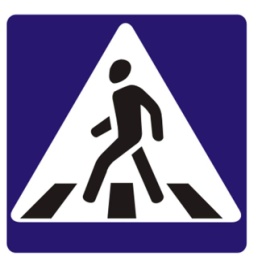 Человек шагает смело.Знает: там, где он идёт,-Пешеходный переход. 2 Ребенок:                                                  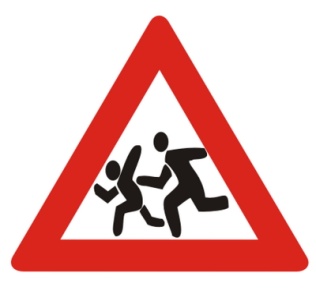 Эй, водитель, осторожно!Ехать быстро невозможно.Знают люди все на свете –В этом месте ходят дети.3 ребенок:     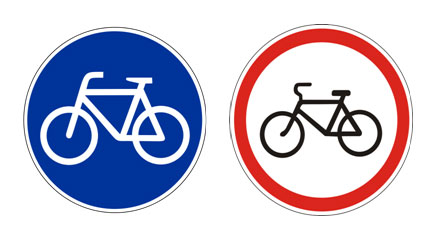 Круг окрашен в синий цвет, а в кругу велосипед.Веселей, дружок кати, лишь педалями крути.4 Ребенок:  Круг окрашен в красный цвет, а внутри велосипед.Этот знак всем говорит: "Велосипеду путь закрыт"!Воспитатель: Ну, что, Колобок, всё запомнил?Колобок: Запомнил!Игра «Это надо знать» (Дети рассматривают иллюстрации, на которых изображены случаи нарушения правил поведения на дороге и их последствия, комментируют их).Воспитатель: Можно ли играть на дороге?- Где должны играть дети?- Можно ли останавливаться на дороге?- Как надо переходить дорогу и где?- Что может случиться с тем, кто нарушает правила поведения на дороге?  I I I. ИтогВоспитатель:На улице будьте внимательны, дети!Твердо запомните правила эти.Правила эти помни всегда,Чтоб не случилась с тобою беда!- Итак, мы с вами выяснили, что всем, и взрослым и детям, нужно знать и соблюдать правила дорожного движения. Я думаю, что Колобок теперь знает правила дорожного движения и будет их соблюдать. Колобок: Спасибо вам, ребята. Я хороший ученик и всё понял: по дороге гулять опасно и нужно соблюдать правила дорожного движения. Предлагаю всем поиграть, и закрепить знания о ПДД, а чтобы вы о них всегда помнили, я хочу подарить вам правила дорожного движения в картинках, смотрите  и помните, если будете соблюдать все правила, то с вами ничего плохого не случится!Образовательная областьВиды детской деятельностиСоциально – коммуникативное развитиеИгровая, коммуникативная, восприятие художественной литературы, двигательная, продуктивнаяПознавательное развитиеИгровая, восприятие художественной литературыХудожественно-эстетическое развитиеВосприятие художественной литературы, продуктивнаяВиды детской деятельностиФормы работы с детьмиИгроваяРешение проблемной ситуации, игровые упражненияКоммуникативнаяОтгадывание загадок, ситуативный разговор, речевая ситуация, элементы сюжетно-ролевой игрыПродуктивнаяТворческая мастерская по изготовлению  продуктов детского творчестваДвигательнаяИгровые упражнения, подвижные игры с правиламиВосприятие художественной литературыЧтение, обсуждение, беседа рассматривание иллюстраций, просмотр презентаций